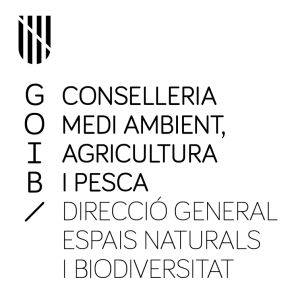 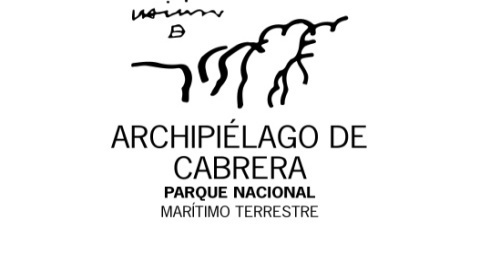 2. Dades de l'entitat sol·licitant3. Nom de l'organisme o entitat que finança l'activitat4. Objectius i duració de l'activitat (es pot adjuntar una memòria a la sol·licitud)5. Director i participantsDirectorParticipantsMés participants (Nom, DNI, Càrrec i entitat a la que pertany6. Pla de feina a l'interior del Parc NacionalAssenyalar les zones del parc objecte de l'activitat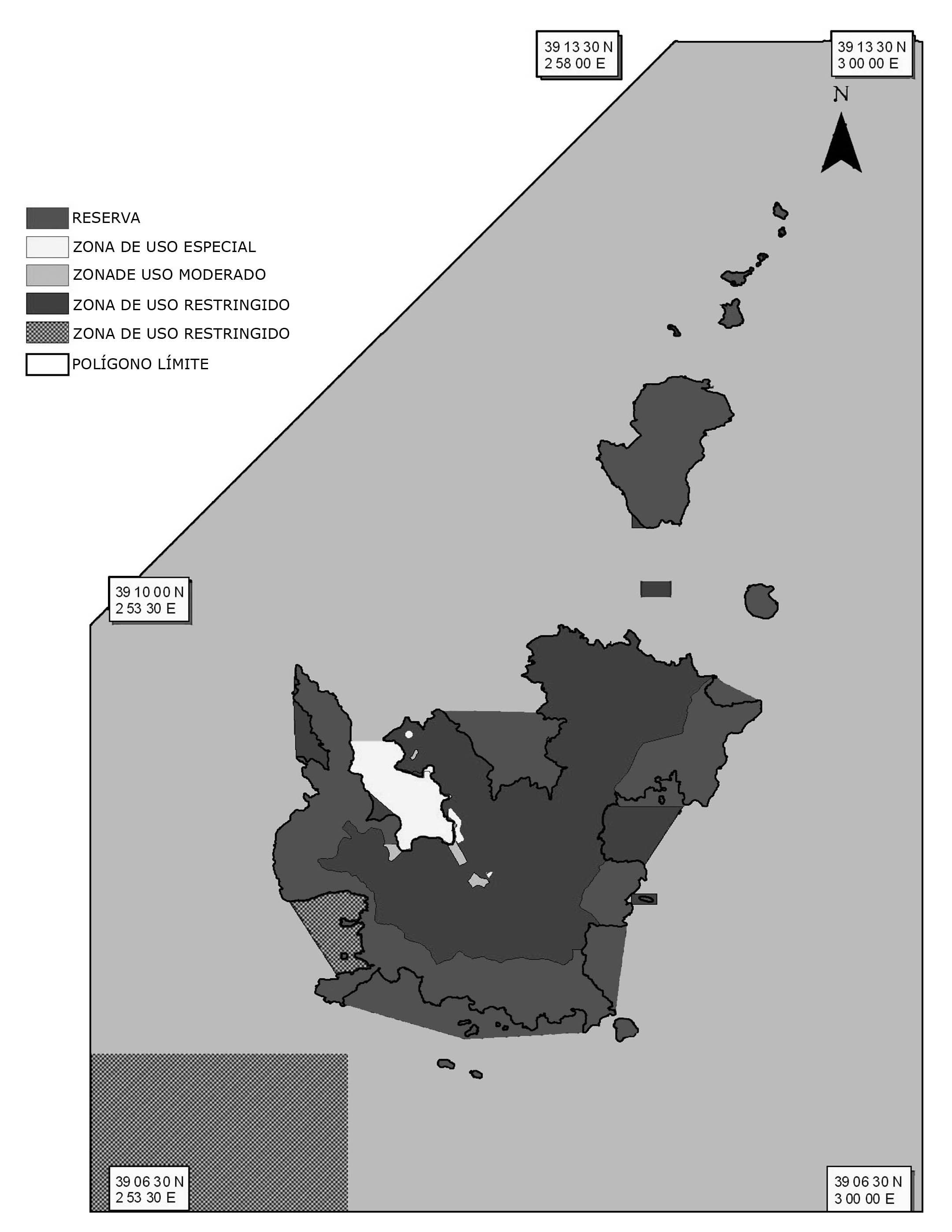 Enumerar zones del Parc objecte de l’activitat Altres especificacions7. Observacions (Possibles danys o alteracions que l'activitat pot provocar a l'activitat normal del parc nacional)8. Altres dades que aportenCOMPROMISOS QUE ACEPTA EL SOL·LICITANT, SENSE PREJUDICE DELS QUE S'ESTABLEIXIN EN EL MOMENT DE CONCEDIR L'AUTORITZACIÓ1.- INFORMAR sobre la marxa de les tasques a l’Administració del Parc Nacional en el termini màxim d’un mes a comptar des de la visita al Parc amb motiu de realitzar l’activitat sol·licitada (en cas que hi hagi varies visites per la mateixa).2.- REMETRE un informe final a l’Administració del Parc amb els resultats de les tasques realitzades, així com una còpia de les publicacions ( en paper i CD o DVD) i imatges (en CD o DVD) que s’hagin obtingut per a un possible posterior us intern, en el termini màxim de sis mesos a comptar des de la darrera visita al Parc amb motiu de realitzar l’activitat sol·licitada. 3.- COMPLIR tota la normativa legal vigent en matèria de medi ambient i  espais naturals protegits i normativa del Parc Nacional, així com totes aquelles normes que puguin establir la Direcció del Parc per a la realització d’aquest treball en concret4.- L’INCOMPLIMENT dels compromisos anteriors, pot dur per a la entitat que representa o per vostè, la denegació d’autorització per a la realització de futurs projectes en el Parc Nacional.Firma del sol·licitantSOL·LICITUD DE PERMÍS DE FILMACIÓPER A REALITZAR AL PARC NACIONAL MARITIMOTERRESTRE DE L'ARXIPÈLAG DE CABRERA1. Activitat que es sol·licita i nombre d'expedient (en cas de tenir-lo assignat)Núm. expedienteNom de la persona gestora de la sol·licitudNom de l'entitatAdreçaCiutatCPPaísTelèfonFaxTelèfon móvilCorreu electròniObjectiusDuracióNomDNICàrrecEntitatNomDNICàrrecEntitatNomDNICàrrecEntitatNomDNICàrrecEntitatNomDNICàrrecEntitatNomDNICàrrecEntitatNomDNICàrrecEntitatMitjà de locomocióALLOTJAMENTALLOTJAMENTEspecificar en caso afirmatiu:Especificar en caso afirmatiu:Especificar en caso afirmatiu:Especificar en caso afirmatiu:ALLOTJAMENTDates de:a:ALLOTJAMENTNúm. personesNúm. personesMitjans a utilitzarInstal·lació de materialCalendari d'actuacionsa